¿/V/'to ¿odarovací smlouvauzavřená ve smyslu ustanovení § 2055 občanský zákoník, v platném znění,mezi níže uvedenými smluvními stranamiDárce:Rodiče studentů Gymnázia Voděradská, o. s. Voděradská 900/2, 100 00 Praha 10 Strašnice Zastoupené: Ing. Jiřím Janečkem, předsedou ROS GV IČ: 226 867 11Bankovní spojení: Česká spořitelna, a. s., Praha 3 Číslo účtu: 000000-2113472329/0800.Obdarovaný:Gymnázium Voděradská Voděradská 900/2, 10000 Praha 10 Strašnice Zastoupené Mgr. Jitkou Fišerovou, ředitelkou školy IČ 61385361Bankovní spojení: Komerční banka a.s., Praha 10, Číslo účtu: 3673370237/0100Článek I.Předmět darovací smlouvy:1. Dárce touto darovací smlouvou daruje obdarovanému částku Kč 135.000,- (slovy stotřicetpěttisíckorun) na zajištění učebních pomůcek, které obdarovaný nabývá do majetku.Článek II.Ostatní ujednání:Dárce prohlašuje, že dar není zatížen žádnými právními povinnostmi ani jinými věcnými právy vůči třetím osobám.Vlastnictví k daru přejde na obdarovaného okamžikem podpisu této darovací smlouvy.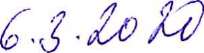 V Praze dne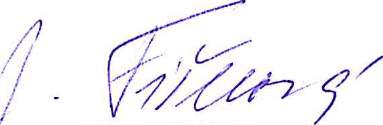 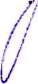 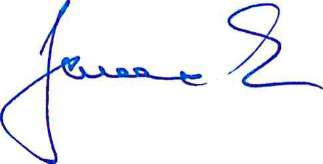 Mgr. Jitka Fišerováředitelka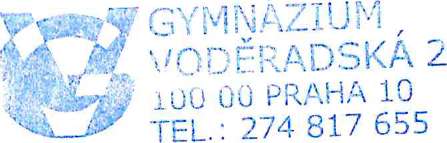 Ing. Jiří Janečekpředseda ROS GVRssftíra ?tud«ntů Syresnžate Vodiratfoká, o.s. Voděradská 2, Praha 10 Strašnice 100 00IČO: 22686711 <t>